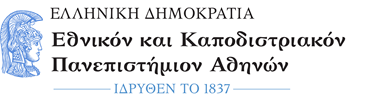 TΜΗΜΑ ΕΥΡΩΠΑΪΚΩΝ ΚΑΙ ΔΙΕΘΝΩΝ ΣΧΕΣΕΩΝΠανεπιστημίου 30, 106 79 ΑθήναΑίτημα Παράτασης Πρακτικής Άσκησηςχωρίς επιχορήγηση (zero grant)ΌνομαΕπώνυμοΗλεκτρονική διεύθυνσηΤηλέφωνο Επικοινωνίας (κινητό)ΣχολήΤμήμα φοίτησηςΚύκλος σπουδώνΦορέας πρακτικής άσκησηςΤμήμα φορέα πρακτικής άσκησηςΤίτλος πρακτικής άσκησηςΑρχική περίοδος πρακτικής άσκησηςΑπό: μέρα/μήνας/έτοςΈως:μέρα/μήνας/έτοςΠαράταση πρακτικής άσκησηςΔιάρκεια:    (μήνες)Έως:μέρα/μήνας/έτοςΑιτιολογία για παράταση πρακτικής άσκησηςΟ/Η Αιτών/ούσαΗμερομηνία